Elevated alcohol consumption following alcohol cue exposure is partially mediated by reduced inhibitory control and increased cravingMatt FieldAndrew JonesDepartment of Psychological Sciences, University of Liverpool, Liverpool, United Kingdom, and the UK Centre for Tobacco and Alcohol Studies, Liverpool, United KingdomAuthor for correspondence: Department of Psychological Sciences, University of Liverpool, Liverpool, L69 7ZA, United KingdomEmail: mfield@liverpool.ac.ukFundingThis research was funded by a grant from the Medical Research Council (MR/K001558) awarded to Matt Field.DisclosuresThe authors have no conflicts of interest. AbstractRationale: Exposure to alcohol-related cues leads to increased alcohol consumption, and this may be partially attributable to momentarily impaired impulse control. Objectives: We investigated if exposure to alcohol cues would impair inhibitory control, and if the extent of this impairment would partially mediate the effect of alcohol cues on subsequent voluntary alcohol consumption.  Methods: We recruited 81 heavy drinkers (50 female), who completed baseline measures of inhibitory control (Stop Signal task) and subjective craving before random allocation to an alcohol cue exposure or control group. The alcohol cue exposure group then completed a second Stop Signal task (with embedded alcohol cues) with concurrent exposure to olfactory alcohol cues, in an alcohol context. The control group completed a second Stop Signal task (with embedded water cues), accompanied by exposure to water cues, in a neutral context.  Then, subjective craving and ad-libitum alcohol consumption were measured in all participants. Results: Inhibitory control worsened (compared to baseline) to a greater extent in the alcohol cue exposure group compared to the control group. Craving and ad-libitum alcohol consumption were elevated in the alcohol cue exposure group compared to the control group, although the group difference in alcohol consumption fell short of statistical significance. In support of our hypotheses, multiple mediation analyses demonstrated that elevated ad-libitum alcohol consumption following alcohol cue exposure was partially mediated by both impaired inhibitory control and increased craving. Conclusions: These findings suggest that state fluctuations in inhibitory control are a potential mechanism through which alcohol cues increase drinking behaviour. Key words: Alcohol, craving, cue exposure, inhibitory control, stop signal taskIntroductionIn the substance use literature, ‘cue reactivity’ refers to the observation that exposure to substance-related cues (such as the sight or smell of alcoholic beverages) evokes elevations in subjective craving and physiological arousal, and increases the likelihood of substance use (Carter & Tiffany, 1999; Veilleux & Skinner, 2015). According to a number of theories, the associative learning mechanisms that underlie cue reactivity play a critical role in the development and maintenance of addiction (substance use disorders), and in relapse to substance use after periods of abstinence (Goldstein & Volkow, 2002; Robinson & Berridge, 1993; Stacy & Wiers, 2010). These claims are supported by findings from studies that used ecological momentary assessment (EMA) methods, which confirmed the influence of substance-related cues on craving and substance use in naturalistic settings, outside of the laboratory (Fatseas et al., 2015; Serre, Fatseas, Swendsen, & Auriacombe, 2015).There is broad agreement that associative learning mechanisms underlie the development of these responses to substance-related cues. However, there is ambiguity about the psychological mechanisms that explain the influence of substance-related cues on substance-seeking behaviour and overt consumption. Multiple processes are likely to be involved, including Pavlovian-to-Instrumental Transfer (PIT; see Hogarth et al. 2014) , habitual stimulus-response associations (Tiffany, 1990) and activation of automatic appetitive motivational processes (e.g. automatic approach, attentional biases) that prompt substance use irrespective of intentions to consume (or intentions to refrain from consumption) (Stacy & Wiers, 2010). There is evidence in support of each of these accounts (Miller & Gold, 1994; Stacy & Wiers, 2010; Hogarth and Chase 2012), however none of these processes in isolation are likely to explain all of the variance in the effects of cues on behaviour, and it is likely that additional psychological processes are involved. In the present article, we investigated if impairments in inhibitory control that arise during and after exposure to alcohol-related cues might also partially account for the influence of those cues on subsequent alcohol consumption. Inhibitory control refers to the ability to effectively stop, change or delay behaviour (Logan, Cowan, & Davis, 1984), and it is a component of broader constructs such as impulsivity, executive dysfunction and self-control, each of which has been implicated in addiction (Baler & Volkow, 2006; Bickel, Jarmolowicz, Mueller, Gatchalian, & McClure, 2012; Fujita, 2011). Inhibitory control can be measured objectively using computerised tasks such as the Stop Signal or Go/No-Go tasks (Diamond, 2013), both of which require individuals to inhibit motor behaviour in response to a cue or signal to inhibit. Deficient inhibitory control plays an important and potentially causal role in alcohol and other substance use disorders. Deficits in inhibitory control have been observed in alcohol-dependent patients, compared to healthy controls (Smith, Mattick, Jamadar, & Iredale, 2014). Furthermore, within non-dependent alcohol consumers, inhibitory control is worse in those who drink more heavily (Christiansen, Cole, Goudie, & Field, 2012; Houston et al., 2014; Smith, et al., 2014). Longitudinal studies have demonstrated that inhibitory control predicts progression from heavy drinking to dependence (Rubio et al., 2008) and the likelihood of relapse following treatment (Rupp et al., 2016). Furthermore, the development of inhibitory control during childhood and adolescence is closely linked to the initiation and escalation of substance use, including alcohol consumption (Fernie et al., 2013; Nigg et al., 2006). It is also likely that the causal relationship between heavy drinking and impaired inhibitory control is bidirectional, because chronic heavy drinking may result in brain damage that results in impaired inhibitory control (Lopez-Caneda et al 2014).Inhibitory control may also moderate individual differences in cue reactivity: Heavy drinkers with impaired inhibitory control report enhanced craving after exposure to alcohol-related cues (Papachristou et al., 2013; Papachristou, Nederkoorn, Havermans, Van Der Horst, & Jansen, 2012). Despite the presence of these between-group differences, laboratory research suggests that, within alcohol consumers, inhibitory control is not a stable trait. Rather, it appears to fluctuate in response to internal (e.g. self-control depletion, Huizenga et al. 2012; arousal, Jones and Field 2015; Verbruggen and De Houwer 2007) and environmental events such as exposure to alcohol-related cues (Czapla et al., 2015; Gauggel et al., 2010; Jones & Field, 2015; Monk, Sunley, Qureshi, & Heim, 2016; Petit, Kornreich, Noël, Verbanck, & Campanella, 2012; Weafer & Fillmore, 2012a, 2014; Zack et al., 2011). These momentary ‘state’ fluctuations in inhibitory control during exposure to alcohol-related cues may increase the likelihood that people will drink alcohol (or increase the amount that they will consume) because they are unable to effectively regulate behaviour in the face of temptation (de Wit, 2009; Jones, Christiansen, Nederkoorn, Houben, & Field, 2013).In a previous study (Jones, Rose, Cole, & Field, 2013) we attempted to directly test the hypothesis that a deficit in inhibitory control was a mechanism through which exposure to alcohol-related cues prompted increases in alcohol consumption. In this study, non-dependent heavy drinkers were exposed to olfactory alcohol (or water) cues before they completed a Stop Signal task followed by a bogus ‘taste test’ which permitted measurement of the amount of beer that they would voluntarily consume (see Jones, Button, et al., 2016). Compared to a group of participants who had been exposed to control (water) cues, participants who had been exposed to alcohol cues reported elevated craving and consumed more beer during the taste test. However, we did not observe the predicted impairment in inhibitory control in participants who had been exposed to alcohol cues. A potential methodological issue with this study was that alcohol-related cues were presented before but not during the requirement to inhibit, unlike in many previous studies (Jones & Field, 2015; Weafer & Fillmore, 2012a, 2014), and therefore any effect of alcohol cues on inhibitory control may have dissipated when inhibitory control was actually measured.  A further limitation is that we only measured inhibitory control in each participant once, after they had been exposed to alcohol cues, therefore we were unable to examine how inhibitory control changed within individuals following alcohol cue exposure.The aim of the current study was to extend our earlier study by investigating whether exposure to visual, olfactory and contextual alcohol-related cues would lead to a transient within-subject impairment in inhibitory control in a sample of heavy drinkers, and whether this would be associated with subsequent alcohol consumption. We used a mixed experimental design in which participants were exposed to either alcohol-related cues or control (water-related cues), and their inhibitory control was measured immediately before and then during cue exposure. We had three primary hypotheses: (i) inhibitory control would be impaired during exposure to alcohol-related cues compared to during exposure to control (water-related) cues (ii) participants who had been exposed to alcohol-related cues would consume more alcohol during a bogus taste test than participants who had been exposed to water-related cues (iii) the hypothesised group difference in alcohol consumption after cue exposure would be partially mediated by the change in inhibitory control.  We also measured changes in craving in an attempt to replicate previous demonstrations that alcohol cues would increase craving (Carter & Tiffany, 1999; Veilleux & Skinner, 2015), and in order to investigate if elevated craving after cue exposure would also partially mediate the effect of alcohol cues on alcohol consumption. MethodParticipantsWe recruited 81 participants (50 female; mean age 19.99 ± 3.05). The target sample size of N = 80 was based on an a priori power calculation for identifying an effect of alcohol cue exposure on ad-libitum alcohol consumption (d =.82, based on Jones, Rose, et al., 2013) with 95% power and α = .05. We recruited an additional participant because one participant had missing data on self-report scales (see below). We allocated participants to groups using a random number generator to ensure unbiased randomisation (Suresh, 2011) which led to slightly unequal group sizes (N2/N1 ratio = .84); however this did not change the outcome of our power calculation. Participants were recruited from the student and staff population at The University of Liverpool, using advertisements placed around campus. Participants were required to be aged over 18 years, report liking beer, and drink in excess of UK government guidelines for sensible drinking (at the time, these were 14 units per week for females and 21 units for males, with 1 unit = 8g alcohol). Note that the guidelines for males were revised downwards to 14 units in January 2016 after recruitment for this study was complete. Individuals were excluded from participation if they had a current or previous diagnosis of alcohol or other substance use disorder or attention deficit hyperactivity disorder, which were assessed via self-report during email screening. The study was approved by the University of Liverpool Research Ethics committee. MaterialsBaseline Stop Signal Task (based on Verbruggen & Logan, 2008)	The beginning of each trial was signalled by a fixation cross (‘+’) that was presented in the centre of the screen for 500 ms. This was immediately followed by a Go stimulus - an arrow that pointed left or right - for 1000 ms. Participants were instructed to make a speeded response to the direction of the arrow, by pressing one of two labelled keys on the keyboard. Go stimuli were uninterrupted on 75% of trials (Go trials). The remaining 25% of trials were Stop trials: an auditory tone (the Stop Signal) was presented at a variable delay after presentation of the Go stimulus. Participants were instructed to inhibit their categorization response whenever they heard the Stop Signal. The delay between Go stimulus and Stop Signal onset (Stop Signal Delay, SSD) was adjusted using a dynamic tracking procedure. The initial SSD was 250 ms. If the participant successfully inhibited their response, the SSD increased by 50 ms on the subsequent Stop trial (making inhibition more difficult), whereas if the participant failed to inhibit the SSD decreased by 50 ms on the subsequent Stop trial (making inhibition easier).	Participants completed 16 practice trials, before 3 blocks of 64 trials. In each block there were 48 Go trials and 16 Stop trials. Trial order was randomised for each participant and the task took approximately 10 minutes to complete. Cued Stop Signal Tasks with in vivo Cue Exposure	During these tasks, participants made speeded responses to images of beverages that were presented on the screen. Participants were instructed to quickly categorise whether the beverage depicted was contained in a bottle or a glass, by pressing one of two labelled keys on the keyboard. As with the standard Stop-Signal Task (see above), 75% of trials were Go trials (Go stimuli were uninterrupted), whereas the remaining 25% of trials were Stop trials. The types of images that were displayed differed according to experimental group: participants who were allocated to the alcohol cue exposure group were repeatedly exposed to eight different images, four images that depicted beer in a glass and four images that depicted beer in a bottle. Whereas participants who were allocated to the control group were repeatedly exposed to a different eight images, four that depicted water in a glass and four that depicted water in a bottle. For both groups, the number of trials, the proportion of Stop trials and the SSD tracking procedure were identical to the baseline Stop Signal Task described above. There was one deviation from the procedure used for the baseline Stop Signal task: after every 16 trials of the cued Stop Signal task, participants were instructed to sniff the beverage before resuming the task (see Procedure).  ProcedureParticipants attended laboratories on the University campus between 12:00 pm and 7:00 pm. They entered a neutral laboratory and provided a breath alcohol reading; no participants provided a breath sample that was positive for alcohol. They then completed a battery of questionnaires: a retrospective alcohol diary (14-day timeline follow-back (TLFB; Sobell & Sobell, 1992), the Alcohol Use Disorders Identification Task (AUDIT; Babor, Higgins-Biddle, Saunders, & Monteiro, 2001), the Temptation and Restraint Inventory (TRI; Collins & Lapp, 1992), and the Barratt Impulsivity Scales (BIS; Patton, Stanford, & Barratt, 1995). Subjective alcohol craving was assessed with the ‘right now’ version of the Approach and Avoidance of Alcohol Questionnaire (AAAQ; McEvoy, Stritzke, French, Lang, & Ketterman, 2004), which includes three subscales; inclined-indulgent (mild inclinations to drink; α = .87), obsessed-compelled (strong inclinations to drink; α = .83) and resolved-regulated (inclinations to avoid alcohol; α = 73). Subjective mood was assessed using the Brief Mood Introspection Scale (BMIS; Mayer & Gaschke, 1988), which includes four subscales that reflect affective dimensions of pleasant-unpleasant, negative-relaxed, arousal-calm and positive-tired. Participants then completed the baseline Stop Signal task.Following completion of the baseline Stop Signal task, participants were randomly allocated to the alcohol cue exposure group or the control group. Participants in the control group were relocated to a second neutral laboratory where they completed the cued Stop Signal task with embedded neutral (water) cues. After every 16 trials of the task participants were signalled to raise a glass of water, sniff it and let the water touch their lips, but refrain from drinking.  Participants in the alcohol cue exposure group were relocated to a different laboratory, a ‘bar lab’, to complete the cued Stop Signal task with embedded alcohol-related cues. The bar lab is a purpose built laboratory including beer pumps, alcohol advertisements and a variety of beverages on show (see https://www.liverpool.ac.uk/psychology-health-and-society/facilities/bar-lab/). After every 16 trials of the task participants were signalled to raise a glass of beer, sniff it and allow it to touch their lips, but refrain from drinking. All participants complied with these instructions. After participants completed the cued Stop Signal task they remained in the laboratory and completed the AAAQ and BMIS again. They were then asked to rate their level of thirst on a 100mm visual analogue scale with anchors at 0 (not thirsty at all) to 100 (extremely thirsty) before completing an ad-libitum alcohol taste test. The researcher presented 300 ml each of three different and distinctly flavoured types of beer (‘Becks’, 5% alcohol by volume (ABV); ‘Hoegaarden’, 4.9% ABV; and ‘Old Golden Hen’, 4.1% ABV) in unmarked glasses. Participants were provided with visual analogue rating scales for each beer and instructed to rate each one on a series of adjectives (e.g. pleasant, fizzy). They were instructed to consume as little or as much beer as they liked in order to make accurate judgements, and were given a maximum of 30 minutes to complete the rating scales. This procedure or slight variations thereof has been used to measure the motivation to consume alcohol in the laboratory and has good construct validity and sensitivity to experimental manipulations (Jones, Button, et al., 2016). Before starting the taste test, participants were informed that after the taste test they would complete a further cognitive task in which they could win small monetary rewards, and that alcohol was known to have a detrimental effect on performance on that task. This (false) information was provided in order to motivate participants to restrict their alcohol consumption during the taste test (see Christiansen, Cole, & Field, 2012; Muraven, Collins, & Nienhaus, 2002), but participants were never actually required to complete an additional task. Following completion of the ad-libitum taste test participants were given a funnelled debrief, which asked multiple choice questions about the purposes of the taste test, experimental manipulation and the Stop Signal task (Jones, Cole, Goudie, & Field, 2011; Jones et al., 2011); results are reported in supplementary materials.  Finally, participants were thanked, debriefed and received course credit or £10 in high street shopping vouchers for their participation.Statistical analysesExtraction of key variables from the Baseline and Cued Stop Signal Tasks: Inhibition error data suggests that participants understood the task instructions, were fully engaged with the task and that the dynamic tracking procedure was effective: on average, participants failed to inhibit on 48% of trials during the baseline task and 46% of trials during the cued task. Reaction times on ‘Go’ trials were subject to a trimming procedure, similar to that applied in previous studies that used the Stop Signal task (e.g. Verbruggen & De Houwer, 2007): Trials with reaction times faster than 100 ms, slower than 2000 ms and then if more than three standard deviations above the mean for that task (Baseline or Cued) were removed prior to calculation of mean Go reaction time. Stop-Signal Reaction Time (SSRT) was calculated using the integration method (Verbruggen and Logan 2009), which involves subtracting the mean Stop Signal Delay (SSD) from the Nth reaction time. N is calculated by ranking Go RTs from fastest to slowest, then multiplying the total number of Go trials (144 in both Baseline and Cued Stop Signal Tasks) by the proportion of Stop trials on which that participant failed to inhibit. For example, if a participant failed to inhibit on 25% of Stop trials, the Nth RT for this participant would be their 36th fastest Go trial (144 x 0.25 = 36). SSRT would then be calculated by subtracting the mean SSD for that participant from this Nth reaction time. Higher values of SSRT indicate worse inhibitory control. We computed the internal reliability (Cronbach’s ) of our tasks based on SSRT estimates on each of the three sub-blocks of each task. The cued versions of the task had good internal reliability (alcohol cued,  = .82; neutral cued,  = .86), whereas reliability of the standard task (administered at baseline) was slightly below acceptable levels ( = .57). Mediation analysis: We used PROCESS (Hayes, 2012) to investigate if the influence of alcohol cue exposure on the amount of alcohol consumed during the taste test was mediated by inhibitory control and craving for alcohol. A composite craving measure was derived by averaging AAAQ inclined-indulgent and obsessed-compelled subscale scores because (1) the two were highly correlated (r = .71 p < .01), (2) alcohol cue exposure had robust effects on both of these subscales but not the resolved-regulated subscale, and (3) some previous studies that used the AAAQ suggest that they may load onto the same factor (Klein, et al., 2007). We calculated bias corrected, bootstrapped (1000 samples) confidence intervals (Hayes, 2012).ResultsParticipant characteristics and dependent variables at baseline (Table 1)Group differences in typical alcohol consumption, AUDIT scores, scores on the TRI and BIS, SSRT and Go RTs at baseline were analysed using independent t-tests with a conservative α = .01 to reduce the likelihood of type 1 error. There were no significant group differences in any of these variables (ts(79) < 1.88, ps > .06), and gender ratios were comparable across groups (χ2 = 0.15, p = .70). Craving and mood (Table 2) 	AAAQ and BMIS data were missing for one participant in the control group. Changes in craving were assessed using a 3 (AAAQ subscale: inclined-indulgent, obsessed-compelled, resolved-regulated) × 2 (time: pre-manipulation, post-manipulation) × 2 (group: alcohol cue exposure, control) mixed ANOVA. Main effects of time and subscale (Fs > 10.62, ps < .01), and time × group (F(1,78) = 25.51, p < .01, ηp2 = .22) and subscale × time (F(2,156) = 16.07, p < .01, ηp2 =.17) interactions were all subsumed under a significant subscale × time × group interaction (F(2, 156) = 14.22, p < .01, ηp2 =.15).  To examine the interaction, we ran 2 (time: pre-manipulation, post-manipulation) × 2 (group: alcohol cue exposure, control) mixed ANOVAs on each subscale individually. For both the inclined-indulgent and obsessed-compelled subscales there was a significant time × group interaction (Fs > 26.03, ps < .01). The nature of the interaction was consistent across both subscales with scores increasing in the alcohol cue exposure group (inclined-indulgent (t(36) = 5.21, p < .01, d = 0.86); obsessed-compelled (t(36) = 4.65, p < .01, d = 0.77)), but not the control group (ts < 1.47, ps > .15). For the resolved-regulated subscale, there was a main effect of time (F(1, 78) = 4.38, p = .04, ηp2 = .05) with scores reducing from pre-manipulation to post manipulation in both groups (t(79) = 2.10, p = .04, d = .24), but no significant time × group interaction (F(1,78) < 0.01, p = .99). These findings indicate that, overall, our manipulation was successful because exposure to a combination of visual, olfactory and contextual alcohol related cues led to increased craving for alcohol. 	Changes in mood were assessed using a 4 (BMIS subscale: pleasant-unpleasant, negative-relaxed, positive-tired, arousal-calm) × 2 (time: pre-manipulation, post manipulation) × 2 (group: alcohol cue exposure, control) mixed ANOVA. There was a significant main effect of subscale (F(3, 234) = 159.83, p < .01, ηp2 = .67) with scores on the arousal-calm subscale higher than all others (ps < .01), however there were no interactions involving time or group (Fs < 2.37, ps > .13). Therefore, our cue exposure manipulation did not influence self-reported mood. Inhibitory control (Figure 1) 	Changes in Stop Signal Reaction time were analysed using a 2 (task: baseline, cued) × 2 (group: alcohol cue exposure, control) mixed ANOVA. There was a significant main effect of task (F(1, 79) = 39.48, p < .01, ηp2 = .33), as SSRT was slower (indicating impaired inhibitory control) in the cued compared to the baseline task in both the alcohol cue exposure (t(36) = 4.43, p < .01, d = .73) and control (t(43) = 4.59, p <.01, d =.69) groups. More importantly, this main effect was qualified by a significant task × group interaction (F(1,79) = 4.54, p = .04, ηp2 = .05) which arose because at baseline, groups did not differ in SSRT (t(79) = 0.96, p = .34, d =.15), whereas at post-manipulation there was a significant difference (t(79) = 3.29, p < .01, d =.51) with the alcohol cue exposure group having slower SSRT indicative of impaired inhibitory control.Changes in mean reaction time on Go trials were analysed using a 2 (task: baseline, cued) × 2 (group: alcohol cue exposure, control) mixed ANOVA. There was a significant main effect of task (F(1, 79) = 140.92, p < . 001, ηp2 = .64): Overall, Go reaction times were slower during the cued task (700.45 ± 105.83 ms) compared to the baseline task (549.11 ± 140.57 ms; t(80) = 11.44, p < .01, d = 1.21). The main effect was qualified by a task X group interaction (F(1,79) = 4.96, p = .029, ηp2= .06). Alcohol cue exposure and control groups did not differ on Go reaction time during either the baseline task (t(79) = 1.87, p = .06) or the cued task (t(79) = 0.11, p = .99), and both groups were significantly slower during the cued task compared to the baseline task (alcohol cue exposure group, t(36) = 7.72, p < .01, d = 1.27; control group, t(43) = 9.61, p < .01, d = 1.43). The interaction arose because the magnitude of the latter effect (slowing of Go reaction times during the cued task compared to the baseline task) was larger in the alcohol cue exposure group compared to the control group (182.69 ± 144.02 ms vs. 129.97 ± 86.25 ms; t(79) = 2.22, p = .03, d = .34).  Ad-libitum alcohol consumption	Levels of thirst did not significantly differ across groups (control group 60.25 ± 21.43 ml, alcohol cue exposure group 58.24 ± 18.82 ml: t(79) = 0.44, p = .66). The alcohol cue exposure group consumed more alcohol than the control group on average, although this group difference was not statistically significant (236.49 ± 123.54 ml vs. 194.25 ml ± 150.12 ml, t(79) = 1.37, p = .09, 95% CI -103.79 – 19.32,  d =.38).Gender differences	Note that our study was not powered to detect group x gender interactions. Aside from a significant group difference in ad-libitum alcohol consumption (men drank more than women), and a task x group x gender interaction for Go reaction time, there were no other main effects of gender, or gender x group interactions, for any of our outcome variables. See supplementary materials for descriptive and inferential statistics. Mediation analyses (Figure 2)	The direct effect of alcohol cue exposure on absolute alcohol consumption was not significant (95% CI -.10 to .14), confirming the findings from the t-test reported above. However, the indirect effects of both SSRT (95% CI .01 to .12) and craving (95% CI .01 to .10) were statistically significant. This analysis demonstrates that, although alcohol cue exposure did not lead to a robust increase in alcohol consumption compared to the control manipulation, there was an indirect effect: participants who demonstrated reduced inhibitory control and increased craving following alcohol cue exposure consumed more alcohol overall. Finally, we also repeated this analysis with the addition of Go reaction times as an additional mediator: this variable did not have a significant indirect effect on alcohol consumption (95% CI -.05 to .08), yet the indirect effects of both SSRT and craving remained statistically significant. DiscussionIn this study, we demonstrated that participants who were exposed to alcohol-related cues had impaired inhibitory control and elevated subjective craving compared to a control group of participants who were exposed to water-related (control) cues. The group who were exposed to alcohol cues also consumed more alcohol during a bogus taste test compared to the control group although this difference was not statistically significant. Most importantly, although alcohol cue exposure did not lead to a robust increase in alcohol consumption, alcohol cue exposure had an indirect effect: participants who demonstrated reduced inhibitory control and reported elevated craving following alcohol cue exposure consumed more alcohol overall. 	Our findings provide clear support for our first hypothesis, that exposure to alcohol-related cues would provoke an impairment in inhibitory control.  This builds on a number of previous demonstrations that exposure to alcohol-related cues presented in a range of modalities (visual, contextual and olfactory) results in impairments in inhibitory control (Czapla, et al., 2015; Gauggel, et al., 2010; Jones & Field, 2015; Monk, et al., 2016; Petit, et al., 2012; Weafer & Fillmore, 2012a, 2014; Zack, et al., 2011), although this effect may be very transient, and may not be detectable if inhibitory control is measured after (rather than during) exposure to alcohol cues (Jones, Rose, et al., 2013). The effect of alcohol cues on inhibitory control may be a more generalized phenomenon, extending beyond addiction, because appetitive cues in general may interfere with the ability to exercise inhibitory control (Guitart-Masip, Duzel, Dolan, & Dayan, 2014). We also demonstrated impaired inhibitory control (albeit of a reduced magnitude) in a control group of participants who were exposed to water-related cues, relative to the performance of the same participants during a standard Stop Signal task (that did not contain any cues). This observed impairment of inhibitory control might be attributed to the increased complexity of the cued task compared to the baseline task, or to fatigue (Persson, Welsh, Jonides, & Reuter-Lorenz, 2007), or self-control depletion (Hagger, Wood, Stiff, & Chatzisarantis, 2010) caused by completion of the stop signal task at baseline. Contrary to our hypotheses, participants who were exposed to alcohol-related cues did not consume more alcohol during the bogus taste test compared to the control group of participants who were exposed to water-related cues. This finding is in contrast to our previous study (Jones, Rose, et al., 2013) as well as other laboratory (MacKillop & Lisman, 2007) and naturalistic investigations (Koordeman, Anschutz, Van Baaren, & Engels, 2011)which demonstrated that alcohol cue exposure increases alcohol consumption (see Veilleux & Skinner, 2015, for a review). However, the inconsistency between the present findings and previous findings may be attributable to a feature of the methodology used in the present study, because we deliberately motivated participants to attempt to restrict their alcohol consumption during the taste test (by making them believe that drinking too much could limit the amount of money they could earn on a subsequent cognitive task: cf. Muraven, et al (2002). An unintended consequence of this manipulation is that it may have imposed a ceiling effect on alcohol consumption in the sample as a whole. In support of this explanation, participants in this study consumed, on average, only 214ml of the 900ml of beer that was available to them (24%), which is lower than in many of the previous studies (e.g., Jones et al., 2013; MacKillop & Lisman, 2007). We deliberately prompted participants to attempt to restrict their alcohol consumption because, in principle, if participants are not motivated to limit how much they drink then this could obscure associations between inhibitory control and alcohol consumption (Hofmann, Schmeichel, & Baddeley, 2012). In support of our third hypothesis, we demonstrated that the change in inhibitory control (from the baseline task to the cued Stop Signal task) partially mediated the effect of alcohol cue exposure on subsequent alcohol consumption. To our knowledge this is the first study to demonstrate this effect, which provides empirical support for claims that transient impairments (‘state fluctuations’) in inhibitory control during ‘high risk’ situations (such as during exposure to alcohol-related cues) will increase the likelihood of drinking behaviour, or increase the amount of alcohol consumed (de Wit, 2009; Jones, Christiansen, et al., 2013).  In addition to its theoretical importance, a practical implication of this demonstration is that it suggests that behavioural interventions (such as Inhibitory Control Training; ICT) which attempt to strengthen associations between alcohol-related cues and the engagement of inhibitory control (through repeated pairing of the two) might be a useful intervention for alcohol use disorders and other addictions (see (Allom, Mullan, & Hagger, 2015, and Jones, Di Lemma, et al., 2016, for meta-analyses of proof-of-concept demonstrations of this intervention in the laboratory). Alternatively, screening of alcohol dependent patients for their sensitivity to the disinhibiting effects of alcohol cues may help to identify those who would benefit from Cognitive Behavioural Therapy techniques that aim to identify and plan coping responses for high-risk situations (Ryan 2013). We also demonstrated that changes in alcohol craving (alongside changes in inhibitory control) also partially mediated the effects of alcohol cue exposure on alcohol consumption during the taste test, which is consistent with previous EMA studies (Fatseas, et al., 2015; Serre, et al., 2015).Future research should investigate the mechanism(s) through which alcohol-related cues impair inhibitory control. There are a number of plausible explanations, which are not mutually exclusive. For example, involuntary attentional capture by alcohol-related cues may occupy cognitive resources that are essential for the engagement of inhibitory control (Pessoa, Padmala, Kenzer, & Bauer, 2012; Weafer & Fillmore, 2012b), or inhibitory control resources may be ‘depleted’ if they are engaged to resist subjective craving provoked by substance-related cues (Gauggel, et al., 2010; Muraven & Shmueli, 2006). We note that the resource model of self-control is currently disputed. However, alternative conceptualisations, such as the notion that perceptions of self-control effort determine the motivation, rather than the ability, to exercise self-control in the future (Christiansen, Cole, & Field, 2012; Inzlicht, Schmeichel, & Macrae, 2014; Lurquin et al., 2016), could also account for the inter-relationships between alcohol cue exposure, inhibitory control, and alcohol consumption. Limitations of the current study include our decision to combine different cue exposure modalities (olfactory, visual and contextual) to investigate their influence on inhibitory control and alcohol consumption. Whilst this is likely to be representative of the way in which alcohol-related cues are encountered outside of the laboratory, it does mean that we are unable to distinguish the disinhibiting effects of alcohol cues presented in these different modalities (cf. Monk, et al., 2016). Future studies could use crossover designs to examine the effects of specific cues in isolation and in combination. Second, we did not measure participants’ smoking behaviour so we could not consider the influence of smoking in our analyses. Given that cigarette smoking is associated with impaired inhibitory control (Luijten et al. 2011), future studies of this type should attempt to statistically control for this influence.  Finally, our participants were all heavy drinkers and we did not include control groups of light drinkers or abstainers in order to investigate if the effects reported here are seen in all alcohol consumers or are limited to heavy drinkers only. Previous studies that investigated the effects of alcohol cues on inhibitory control in heavy versus light drinkers have reported conflicting findings (Czapla et al, 2015; Jones and Field, 2015; Kreusche et al, 2013; Nederkoorn et al 2008), so it is important to clarify this issue in future research. To conclude, we demonstrated that exposure to alcohol-related cues prompts transient impairments in inhibitory control and increases in subjective craving, and these effects indirectly mediate the effects of alcohol cues on subsequent voluntary alcohol consumption. These findings are the very first demonstration that transient fluctuations in inhibitory control are one mechanism through which substance-related cues can increase substance use behaviour. Further work is required to establish the mechanism and generality of these effects, and to exploit the practical applications of this work in the search for new behavioural interventions for alcohol use disorders and other addictions.ReferencesAllom V, Mullan B, Hagger MS (2015) Does inhibitory control training improve health behaviour? A meta-analysis. Health Psychology Review 10: 168-186.Babor TF, Higgins-Biddle JC, Saunders JB, Monteiro MG (2001) The alcohol use disorders identification test: Guidelines for use in primary care. World Health Organisation.Baler RD, Volkow ND (2006) Drug addiction: the neurobiology of disrupted self-control. Trends in Molecular Medicine 12: 559-566.Bickel WK, Jarmolowicz DP, Mueller ET, Gatchalian KM, McClure SM (2012) Are executive function and impulsivity antipodes? A conceptual reconstruction with special reference to addiction. Psychopharmacology 221: 361-387.Carter BL, Tiffany ST (1999) Meta-analysis of cue-reactivity in addiction research. Addiction 94: 327-340.Christiansen P, Cole JC, Field M (2012a) Ego depletion increases ad-lib alcohol consumption: investigating cognitive mediators and moderators. Experimental and Clinical Psychopharmacology 20: 118-128.Christiansen P, Cole JC, Goudie AJ, Field M (2012b) Components of behavioural impulsivity and automatic cue approach predict unique variance in hazardous drinking. Psychopharmacology 219: 501-510.Collins RL, Lapp WM (1992) The Temptation and Restraint Inventory for measuring drinking restraint. British Journal of Addiction 87: 625-633.Czapla M, Simon JJ, Richter B, Kluge M, Friederich HC, Herpertz S, Mann K, Herpertz SC, Loeber S (2015) The impact of cognitive impairment and impulsivity on relapse of alcohol-dependent patients: Implications for psychotherapeutic treatment. Addiction Biology 21: 873-84.De Wit H (2009) Impulsivity as a determinant and consequence of drug use: A review of underlying processes. Addiction Biology 14: 22-31.Diamond A (2013) Executive functions. Annual Review of Psychology 64: 135-168.Fatseas M, Serre F, Alexandre JM, Debrabant R, Auriacombe M, Swendsen J (2015) Craving and substance use among patients with alcohol, tobacco, cannabis or heroin addiction: A comparison of substance- and person-specific cues. Addiction 110: 1035-1042.Fernie G, Peeters P, Gullo MJ, Christiansen P, Cole J, Sumnall H, Field M (2013) Multiple components of impulsivity predict prospective alcohol involvement in adolescents. Addiction 108: 1916-23.Fujita K (2011) On conceptualizing self-control as more than the effortful inhibition of impulses. Personality and Social Psychology Review 15: 352-366.Gauggel S, Heusinger A, Forkmann T, Boecker M, Lindenmeyer J, Miles Cox W, Staedtgen M (2010) Effects of alcohol cue exposure on response inhibition in detoxified alcohol-dependent patients. Alcoholism: Clinical and Experimental Research 34: 1584-1589.Goldstein RZ, Volkow ND (2002) Drug addiction and its underlying neurobiological basis: Neuroimaging evidence for the involvement of the frontal cortex. American Journal of Psychiatry 159: 1642-1652.Guitart-Masip M, Duzel E, Dolan R, Dayan P (2014) Action versus valence in decision making. Trends in Cognitive Sciences 18: 194-202.Hagger MS, Wood C, Stiff C, Chatzisarantis NLD (2010) Ego Depletion and the Strength Model of Self-Control: A Meta-Analysis. Psychological Bulletin 136: 495-525.Hayes AF (2012) PROCESS: A versatile computational tool for observed variable mediation, moderation, and conditional process modeling [White paper]. Retrieved from http://wwwafhayescom/ public/process2012pdf.Hofmann W, Schmeichel BJ, Baddeley AD (2012) Executive functions and self-regulation. Trends in Cognitive Sciences 16: 174-180.Hogarth L, Chase HW (2012) Evaluating psychological markers for human nicotine dependence: tobacco choice, extinction, and Pavlovian-to-instrumental transfer. Experimental and clinical psychopharmacology 20: 213-224.Hogarth L, Retzler C, Munafò MR, Tran DMD, Troisi JR, Rose AK, Jones A, Field M (2014) Extinction of cue-evoked drug-seeking relies on degrading hierarchical instrumental expectancies. Behaviour Research and Therapy 59: 61-70.Houston RJ, Derrick JL, Leonard KE, Testa M, Quigley BM, Kubiak A (2014) Effects of heavy drinking on executive cognitive functioning in a community sample. Addictive Behaviors 39: 345-349.Huizenga HM, van der Molen MW, Bexkens A, Bos MGN, van den Wildenberg WPM (2012) Muscle or motivation? A stop-signal study on the effects of sequential cognitive control. Frontiers in Psychology 3.Inzlicht M, Schmeichel BJ, Macrae CN (2014) Why self-control seems (but may not be) limited. Trends in Cognitive Sciences 18: 127-133.Jones A, Button E, Rose AK, Robinson E, Christiansen P, Di Lemma L, Field M (2016a) The ad-libitum alcohol 'taste test': Secondary analyses of potential confounds and construct validity. Psychopharmacology 233: 917-924.Jones A, Christiansen P, Nederkoorn C, Houben K, Field M (2013a) Fluctuating Disinhibition: Implications for the Understanding and Treatment of Alcohol and Other Substance Use Disorders. Frontiers in Psychiatry 22.Jones A, Cole J, Goudie A, Field M (2011a) Priming a restrained mental set reduces alcohol-seeking independently of mood. Psychopharmacology 218: 557-565.Jones A, Di Lemma LCG, Robinson E, Christiansen P, Nolan S, Tudur-Smith C, Field M (2016b) Inhibitory control training for appetitive behaviour change: A meta-analytic investigation of mechanisms of action and moderators of effectiveness. Appetite 97: 16-28.Jones A, Field M (2015) Alcohol-related and negatively-valenced cues increase motor and oculomotor disinhibition in social drinkers. Experimental and Clinical Psychopharmacology 23: 122-9.Jones A, Guerrieri R, Fernie G, Cole J, Goudie A, Field M (2011b) The effects of priming restrained versus disinhibited behaviour on alcohol-seeking in social drinkers. Drug and Alcohol Dependence 113: 55-61.Jones A, Rose AK, Cole J, Field M (2013b) Effects of Alcohol Cues on Craving and Ad Libitum Alcohol Consumption in Social Drinkers: The Role of Disinhibition. Journal of Experimental Psychopathology 4: 239-249.Klein AA, Stasiewicz PR, Koutsky JR, Bradizza CM, Coffey SF (2007) A psychometric evaluation of the approach and avoidance of alcohol questionnaire (AAAQ) in alcohol dependent outpatients. Journal of Psychopathology and Behavioral Assessment 29: 231-240.Koordeman R, Anschutz DJ, Van Baaren RB, Engels RCME (2011) Effects of alcohol portrayals in movies on actual alcohol consumption: An observational experimental study. Addiction 106: 547-554.Kreusch F, Vilenne A, Quartemont E (2013). Response inhibition toward alcohol-related cues using an alcohol go/no-go task in problem and non-problem drinkers. Addictive Behaviours 38: 2520-8. Logan GD, Cowan WB, Davis KA (1984) On the ability to inhibit simple and choice reaction time responses: a model and a method. Journal of Experimental Psychology: Human Perception and Performance 10: 276-291.Luijten M, Littel M, Franken IHA (2011) Deficits in inhibitory control in smokers during a Go/Nogo task: An investigation using event-related brain potentials. PLoS ONE 6.Lurquin JH, Michaelson LE, Barker JE, Gustavson DE, Von Bastian CC, Carruth NP, Miyake A (2016) No evidence of the ego-depletion effect across task characteristics and individual differences: A pre-registered study. PLoS ONE 11.MacKillop J, Lisman SA (2007) Examining the effect of perceived availability on craving for alcohol: A quasi-experimental approach. Addiction Research and Theory 15: 231-245.Mayer JD, Gaschke YN (1988) The Experience and Meta-Experience of Mood. Journal of Personality and Social Psychology 55: 102-111.McEvoy PM, Stritzke WGK, French DJ, Lang AR, Ketterman RL (2004) Comparison of three models of alcohol craving in young adults: A cross-validation. Addiction 99: 482-497.Miller NS, Gold MS (1994) Dissociation of 'conscious desire' (craving) from and relapse in alcohol and cocaine dependence. Annals of Clinical Psychiatry 6: 99-106.Monk RL, Sunley J, Qureshi AW, Heim D (2016) Smells like inhibition: The effects of olfactory and visual alcohol cues on inhibitory control. Psychopharmacology 233: 1331-1337.Muraven M, Collins RL, Nienhaus K (2002) Self-control and alcohol restraint: An initial application of the self-control strength model. Psychology of Addictive Behaviors 16: 113-120.Muraven M, Shmueli D (2006) The self-control costs of fighting the temptation to drink. Psychology of Addictive Behaviors 20: 154-160.Nederkoorn C, Baltus M, Guerrieri R, Wiers RW (2009) Heavy drinking is associatiated with deficient response inhibiton in woman but not in men. Pharmacology, Biochemistry and Behaviour 93; 331-6.Nigg JT, Wong MM, Martel MM, Jester JM, Puttler LI, Glass JM, Adams KM, Fitzgerald HE, Zucker RA (2006) Poor response inhibition as a predictor of problem drinking and illicit drug use in adolescents at risk for alcoholism and other substance use disorders. Journal of the American Academy of Child and Adolescent Psychiatry 45: 468-475.Papachristou H, Nederkoorn C, Havermans R, Bongers P, Beunen S, Jansen A (2013) Higher levels of trait impulsiveness and a less effective response inhibition are linked to more intense cue-elicited craving for alcohol in alcohol-dependent patients. Psychopharmacology 228: 641-9.Papachristou H, Nederkoorn C, Havermans R, Van Der Horst M, Jansen A (2012) Can't stop the craving: The effect of impulsivity on cue-elicited craving for alcohol in heavy and light social drinkers. Psychopharmacology 219: 511-518.Patton JH, Stanford MS, Barratt ES (1995) Factor structure of the Barratt Impulsiveness Scale. Journal of Clinical Psychology 51: 768-774.Persson J, Welsh KM, Jonides J, Reuter-Lorenz PA (2007) Cognitive fatigue of executive processes: Interaction between interference resolution tasks. Neuropsychologia 45: 1571-1579.Pessoa L, Padmala S, Kenzer A, Bauer A (2012) Interactions between cognition and emotion during response inhibition. Emotion 12: 192-197.Petit G, Kornreich C, Noël X, Verbanck P, Campanella S (2012) Alcohol-related context modulates performance of social drinkers in a visual go/no-go task: A preliminary assessment of event-related potentials. PLoS ONE 7: e37466.Robinson TE, Berridge KC (1993) The neural basis of drug craving: An incentive-sensitization theory of addiction. Brain Research Reviews 18: 247-291.Rubio G, Jimenez M, Rodriguez-Jiminez R, Martinez I, Avila C, Ferre F, Jimenez-Arriero MA, Ponce G, Palomo T (2008) The role of behavioral impulsivity in the development of alcohol dependence: A 4-year follow-up study. Alcoholism: Clinical and Experimental Research 32: 1681-1687.Rupp CI, Beck JK, Heinz A, Kemmler G, Manz S, Tempel K, Fleischhacker WW (2016) Impulsivity and Alcohol Dependence Treatment Completion: Is There a Neurocognitive Risk Factor at Treatment Entry? Alcoholism: Clinical and Experimental Research 40: 152-160.Ryan F (2013) Cognitive Therapy for Addiction: Motivation and Change. Wiley-Blackwell, New Jersey.Serre F, Fatseas M, Swendsen J, Auriacombe M (2015) Ecological momentary assessment in the investigation of craving and substance use in daily life: A systematic review. Drug and Alcohol Dependence 148: 1-20.Smith J, Mattick R, Jamadar S, Iredale J (2014) Deficits in behavioural inhibition in substance abuse and addiction: A meta-analysis. Drug and Alcohol Dependence 145: 1-33.Sobell LC, Sobell MB (1992) Timeline follow-back, A technique for assising self-reported alcohol consumption. In: Litten RZ, Allen JP (eds) Measuring alcohol consumption, Psychosocial and biochemical methods. Humana Press, Totowa, NJ, USStacy AW, Wiers RW (2010) Implicit cognition and addiction: A tool for explaining paradoxical behavior Annual Review of Clinical Psychology, pp 551-575Suresh K (2011) An overview of randomization techniques: An unbiased assessment of outcome in clinical research. Journal of Human Reproductive Sciences 4: 8-11.Tiffany ST (1990) A cognitive model of drug urges and drug-use behavior: Role of automatic and nonautomatic processes. Psychological Review 97: 147-168.Veilleux JC, Skinner KD (2015) Smoking, food, and alcohol cues on subsequent behavior: A qualitative systematic review. Clinical Psychology Review 36: 13-27.Verbruggen F, Logan GD (2008) Response inhibition in the stop-signal paradigm. Trends in Cognitive Sciences 12: 418-424.Verbruggen F, De Houwer J (2007) Do emotional stimuli interfere with response inhibition? Evidence from the stop signal paradigm. Cognition and Emotion 21: 391-403.Verbruggen F, Logan GD (2009) Models of response inhibition in the stop-signal and stop-change paradigms. Neuroscience and Biobehavioral Reviews 33: 647-661.Weafer J, Fillmore MT (2012a) Alcohol-related stimuli reduce inhibitory control of behavior in drinkers. Psychopharmacology 222: 489-498.Weafer J, Fillmore MT (2012b) Comparison of alcohol impairment of behavioral and attentional inhibition. Drug and Alcohol Dependence 126: 176-182.Weafer J, Fillmore MT (2014) Alcohol-Related Cues Potentiate Alcohol Impairment of Behavioral Control in Drinkers. Psychology of Addictive Behaviors 29: 290-9.Zack M, Woodford TM, Tremblay AM, Steinberg L, Zawertailo LA, Busto UE (2011) Stress and alcohol cues exert conjoint effects on go and stop signal responding in male problem drinkers. Neuropsychopharmacology 36: 445-458.Table 1: Participant characteristics and baseline variables.  Values are means (Standard Deviations). 				Control (N =44)		Alcohol cue exposure (N = 37)Gender (Female / Male)	28 / 16				22 / 15				Age				20.23 (3.65)			19.73 (2.14)Alcohol units / week		34.72 (16.78)			29.98 (21.10)Heavy Drinking Days	/ week	2.31 (0.90)			2.09 (0.80)Non Drinking Days / week	3.85 (1.07)			4.07 (0.85)AUDIT			15.14 (5.63)			13.05 (4.03)BIS – Non Planning		26.48 (5.25)			25.24 (5.24)BIS – Motor			25.25 (3.94)			23.78 (3.68)BIS – Attention		19.02 (2.98)			18.84 (2.37)TRI – CEP			26.54 (11.32)			23.89 (11.57)TRI – CBC			15.88 (6.78)			14.27 (6.33)Baseline SSRT		183.27 (47.86)			194.91 (60.73)Baseline Go RT		575.59 (142.17)		517.61 (133.77)Alcohol units / week = Number of units of alcohol consumed as a weekly average; Heavy Drinking Days = number of days per week in which participants consumed more than 6 units / 48g alcohol (females) or  8  units / 64g alcohol (males) (Office for National Statistics, 2015); Non Drinking Days / week = number of days per week in which participants abstained from alcohol; AUDIT = Alcohol Use Disorders Identification Task; BIS = Barratt Impulsivity Scale; TRI = Temptation and Restraint Inventory (CEP = Cognitive Emotional Preoccupation; CBC = Cognitive Behavioural Control); SSRT = Stop Signal Reaction time; Go RT = reaction time on ‘Go’ trials during the Stop Signal task. Table 2. Scores on AAAQ and BMIS questionnaires both pre and post-manipulation, split by experimental group. Values are means (Standard Deviations). 						Control					Alcohol cue exposurePre-manipulation		Post-manipulation		Pre-manipulation		Post-manipulationAAAQ: Inc		4.86 (2.00)			4.66 (2.06)			4.29 (1.41)			5.24 (1.66)AAAQ: Obs		1.27 (1.44)			1.26 (1.56)			0.97 (1.06)			1.99 (1.64)AAAQ: Res		1.08 (0.88)			0.95 (0.99)			1.04 (0.97)			0.91 (0.83)BMIS-Pleasant	5.33 (6.84)			4.56 (6.10)			6.89 (5.50)			7.16 (5.00)BMIS-Negative	6.63 (2.86)			6.72 (2.51)			6.00 (2.89)			5.57 (2.46)BMIS-Positive	7.72 (3.74)			7.09 (3.15)			8.35 (2.70)			8.24 (2.34)BMIS-Arousal		16.79 (3.23)			16.44 (2.61)			16.49 (3.12)			15.97 (2.55)AAAQ = Approach and Avoidance of Alcohol Questionnaire (Inc = inclined-indulgent subscale, Obs = obsessed-compelled subscale; Res = resolved-regulated subscale); BMIS = Brief Mood Introspection Scale.Figure 1. Stop Signal Reaction Time in the baseline and the cued Stop Signal tasks. Values are means, bars represent standard errors. 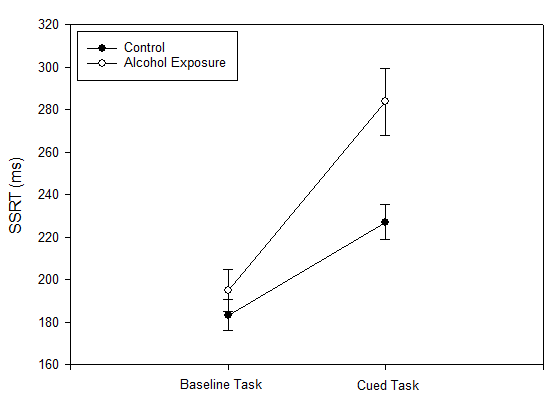 Figure 2: A multiple mediation pathway of the indirect effect of experimental group on ad-libitum alcohol consumption via inhibitory control and craving. Values are regression coefficients and standard errors. 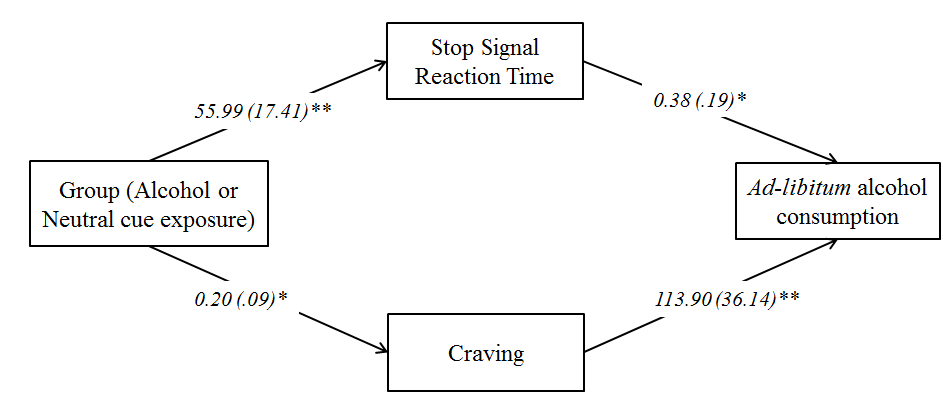 * p<.05; **p<.01